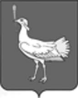 СОБРАНИЕ ПРЕДСТАВИТЕЛЕЙСЕЛЬСКОГО ПОСЕЛЕНИЯАЛЕКСАНДРОВКАМУНИЦИПАЛЬНОГО РАЙОНА                   САМАРСКОЙ ОБЛАСТИТРЕТЬЕГО СОЗЫВАРЕШЕНИЕ № 97 от  29  сентября  2017 годаО внесении изменений в Решение Собрания представителей сельского поселения Александровка муниципального района Большеглушицкий Самарской области № 71 от 12 декабря 2016 года «Об утверждении бюджета сельского поселения Александровка муниципального района Большеглушицкий Самарской области на 2017 год и на плановый период 2018 и 2019 годов»Руководствуясь Бюджетным кодексом Российской Федерации, Уставом сельского поселения Александровка муниципального района Большеглушицкий Самарской области, Собрание представителей сельского поселения Александровка муниципального района Большеглушицкий Самарской области РЕШИЛО:Внести в Решение Собрания представителей сельского поселения Александровка муниципального района Большеглушицкий Самарской области № 71 от 12 декабря 2016 г. «Об утверждении бюджета сельского поселения Александровка   муниципального района Большеглушицкий Самарской области на 2017 год и на плановый период 2018 и 2019 годов» следующие изменения: в абзаце втором пункта 1 сумму «9506,8» заменить суммой «9643,1»; в абзаце третьем пункта 1 сумму «9506,8» заменить суммой «9643,1»; в абзаце  четвертом пункта 1 сумму «0» заменить суммой «270,0»; в абзаце втором пункта 5 сумму «3329,8» заменить суммой «3466,1»; в абзаце десятом пункта 5 сумму «2959,3» заменить суммой «3095,6»; в абзаце четырнадцатом пункта 1 сумму «1695,9» заменить суммой «1832,2».2. Направить настоящее Решение главе сельского поселения Александровка  муниципального района Большеглушицкий Самарской области для подписания и официального опубликования.3. Настоящее Решение вступает в силу после его официального опубликования и распространяется на правоотношения, возникшие с 29.09.2017 года.	4. Опубликовать настоящее Решение в газете «Александровские Вести» не позднее десяти  дней после его подписания.Председатель                          Собрания представителейсельского поселения Александровкамуниципального районаБольшеглушицкийСамарской области_____________И.Г.СавенковаГлава сельского поселения Александровка муниципального района БольшеглушицкийСамарской области   __________    А.И.Горшков